MODÈLE DE SUIVI DES COÛTS DE PROJET	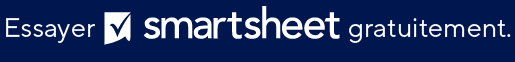 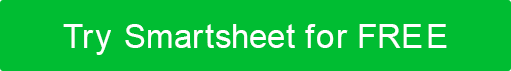 INTITULÉ DU PROJET––– GESTION DES COÛTS –––AUTEURDATEVersion 0.0.01.  Présentation	1.1    But1.2    Pratiques de documentation et de communication2.  Vue d'ensemble2.1    Résumé de l’énoncé2.2    Exigences en matière de rapports2.3    Exigences en matière d'écart par rapport aux estimations3.  Niveaux d’autorisation des limites de dépenses4.  Plan d’action sur les écarts de coûts5.  Approche définie5.1    Procédures5.2    Politiques5.3    Documentation    6.  Processus d’estimation des coûts défini7.  Coût de référence	7.1	WBS des sections de travail et/ou des tâches individuelles	7.2	Méthode d’estimation	7.3	Financement	7.4	Contingence/Réserve8.   Contrôle des coûts et métriques9.   Processus de création de rapports défini10. Processus de contrôle des changements11. Budget du projetPrésentationButPratiques de documentation et de communication Vue d’ensembleRésumé de l’énoncéExigences en matière de rapportsExigences en matière d’écart par rapport aux estimationsNiveaux d’autorisation des limites de dépensesPlan d’action sur les écarts de coûtsApproche définieProcéduresPolitiquesDocumentationProcessus d’estimation des coûts définiCoût de référenceWBS des sections de travail et/ou des tâches individuelles Méthode d’estimation FinancementContingence/RéserveContrôle des coûts et métriquesProcessus de création de rapports défini Processus de contrôle des changements Budget du projetHISTORIQUE DES RÉVISIONSHISTORIQUE DES RÉVISIONSHISTORIQUE DES RÉVISIONSHISTORIQUE DES RÉVISIONSDATEVERSIONDESCRIPTIONAUTEURAPPROBATIONAPPROBATIONAPPROBATIONAPPROBATIONAPPROBATIONDATEVERSIONNOMFONCTIONSIGNATURELISTE DE DIFFUSIONLISTE DE DIFFUSIONLISTE DE DIFFUSIONLISTE DE DIFFUSIONNOM DU DESTINATAIREORGANISATIONNOM DU DESTINATAIREORGANISATIONPrésentation générale de la gestion de coûts de projet…Identifiez le résultat souhaité et la façon dont le plan sera bénéfique.Discutez de la façon dont les progrès et les changements seront documentés et de la façon dont les informations seront communiquées aux membres de l’équipe et aux parties prenantes.Expliquez brièvement comment le processus de gestion des coûts améliorera le projet.Expliquez brièvement comment le processus de gestion des coûts impactera/améliorera le projet. Définissez les méthodes, le processus et la régularité de la création de rapports de statut.Indiquez le pourcentage d’écart requis tout au long des étapes de la planification, c’est-à-dire la conception, la charte, etc. NIVEAUX D’AUTORISATION DES LIMITES DE DÉPENSESNIVEAUX D’AUTORISATION DES LIMITES DE DÉPENSESNIVEAUX D’AUTORISATION DES LIMITES DE DÉPENSESNIVEAUX D’AUTORISATION DES LIMITES DE DÉPENSESLIMITE DE COÛTNOM/FONCTIONADRESSE E-MAILNUMÉRO DE TÉLÉPHONEPLAN D’ACTION SUR LES ÉCARTS DE COÛTSPLAN D’ACTION SUR LES ÉCARTS DE COÛTSPLAN D’ACTION SUR LES ÉCARTS DE COÛTS% D'ÉCARTDESCRIPTION DE L’ACTION REQUISEPARTIE RESPONSABLEComment le plan global sera créé, révisé, surveillé et contrôlé.Définissez des procédures établies.Répertoriez toutes les politiques à respecter.Détaillez le processus de documentation tout au long de la vie du projet.Détaillez la manière dont les estimations doivent être atteintes et classées, y compris les seuils, les risques, les règles de performance, les cotes de confiance de l’exactitude de l’estimation, etc.Décomposez chaque section, tâche ou groupe de tâches.Paramétrique, analogue, trois points, approche ascendante, etc.Mode de financement.Détaillez tous les fonds détenus.Détaillez les métriques utilisées conjointement avec les seuils définis.Détaillez la manière dont seront créés les rapports sur le plan de gestion. Définissez tous les processus.Décrivez la procédure de demande et de mise en œuvre de changements par rapport au plan, y compris la façon dont les modifications sont approuvées/rejetées et celle dont elles seront signalées à la liste de diffusion.Répertoriez les chiffres finaux atteints pour les coûts de contingence/réserve, fixes, de matériaux et de sous-traitance, soit le coût total du projet.EXCLUSION DE RESPONSABILITÉTous les articles, modèles ou informations proposés par Smartsheet sur le site web sont fournis à titre de référence uniquement. Bien que nous nous efforcions de maintenir les informations à jour et exactes, nous ne faisons aucune déclaration, ni n’offrons aucune garantie, de quelque nature que ce soit, expresse ou implicite, quant à l’exhaustivité, l’exactitude, la fiabilité, la pertinence ou la disponibilité du site web, ou des informations, articles, modèles ou graphiques liés, contenus sur le site. Toute la confiance que vous accordez à ces informations relève de votre propre responsabilité, à vos propres risques.